VACANCY - Safeguarding Caseworker - Victim/Survivor Support & Communications Safeguarding Caseworker Victim/Survivor Support & Communications – Part timeLocation: St. Boniface House, Ashburton, Newton Abbot TQ13 7JLHours: 21 hours a weekSalary: £33,000.00 per annum FTE (Actual salary £19,800) plus mobile phone allowances and pension scheme (subject to eligibility)The Diocese is looking to appoint a Safeguarding Caseworker - Victim/Survivor Support and Communications (part time) to work within the Diocesan Safeguarding Team, answering to the Diocesan Safeguarding Coordinator.  The role is to provide and develop services to victims and survivors of abuse regardless of where such abuse occurred as well as promoting safeguarding across the Diocese and to the wider community.The Diocese of Plymouth is spread across the three counties of Devon, Dorset and Cornwall therefore as well as providing essential support from within the Curia the role will also support the parishes within the Diocese in managing any victim/survivor related issues.  The successful applicant will be required to work on a one-to-one basis with any victim or survivor who contacts or has contacted the Diocese, ensuring that they are given appropriate support commensurate to their specific needs and to direct and support them to the most relevant and appropriate services.  As part of the role the postholder   will also be required to forge links with agencies that work to support the needs of victims and survivors as well as promoting the victim centred and trauma informed approaches promoted by safeguarding in the Diocese of Plymouth.  The post holder will inform, advise and collaborate with a wide range of people from victims and survivors to the Trustees, Bishop and Congregation Leaders.  The individual will be required to support training within the Diocese around the impact of trauma on victims and survivors and approaches to support and advocate on behalf of individuals affected by abuse.    The post holder will ideally have experience working with those suffering trauma, experience and a formal qualification in a counselling or experience in a role providing one to one support to victims and survivors.  In addition, experience working with or as part of a team providing safeguarding services either in the statutory or voluntary sector would be of benefit.   It is recognised that this is a new and challenging role and, as such, training will be provided to the right applicant.  The person appointed to this post will support the values and principles of safeguarding within the Catholic Church in England and Wales as well as championing victim and survivor issues. The post is based on three working days per week which will include weekend and evening working to fit in with the needs and challenges to engage fully and openly with those who have been hurt. Together with the salary the Diocese offers a car allowance, mobile phone allowance and good pension scheme.  The role is subject to checking with the Disclosure and Barring Service and the post holder will be required to undertake professional supervision and mandatory counselling. For an informal discussion regarding the role please contact our Safeguarding Caseworker Ms Annette Moody–Burkinshaw on 01364 645432 or by email on annette.moody-burkinshaw@prcdtr.org.uk A copy of the job description/person specification and application form are obtainable from the Human Resources Department on 01364 645383 or by email to recruitment@prcdtr.org.uk.  Applications are by application form and covering letter and the closing date for applications is Monday 16 August 2021.  Interviews will be held in early September 2021 at St. Boniface House.Charity Number 213227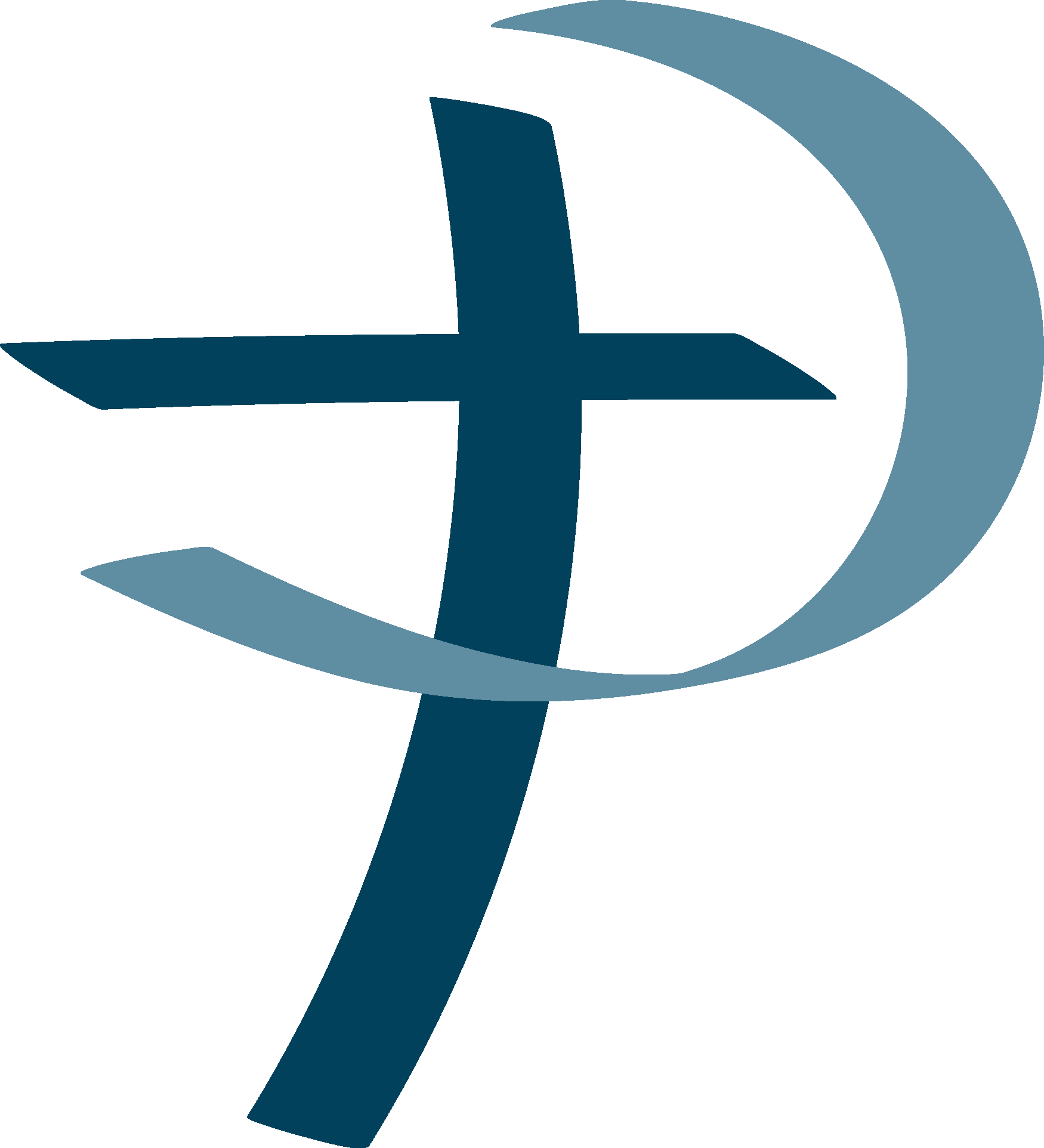 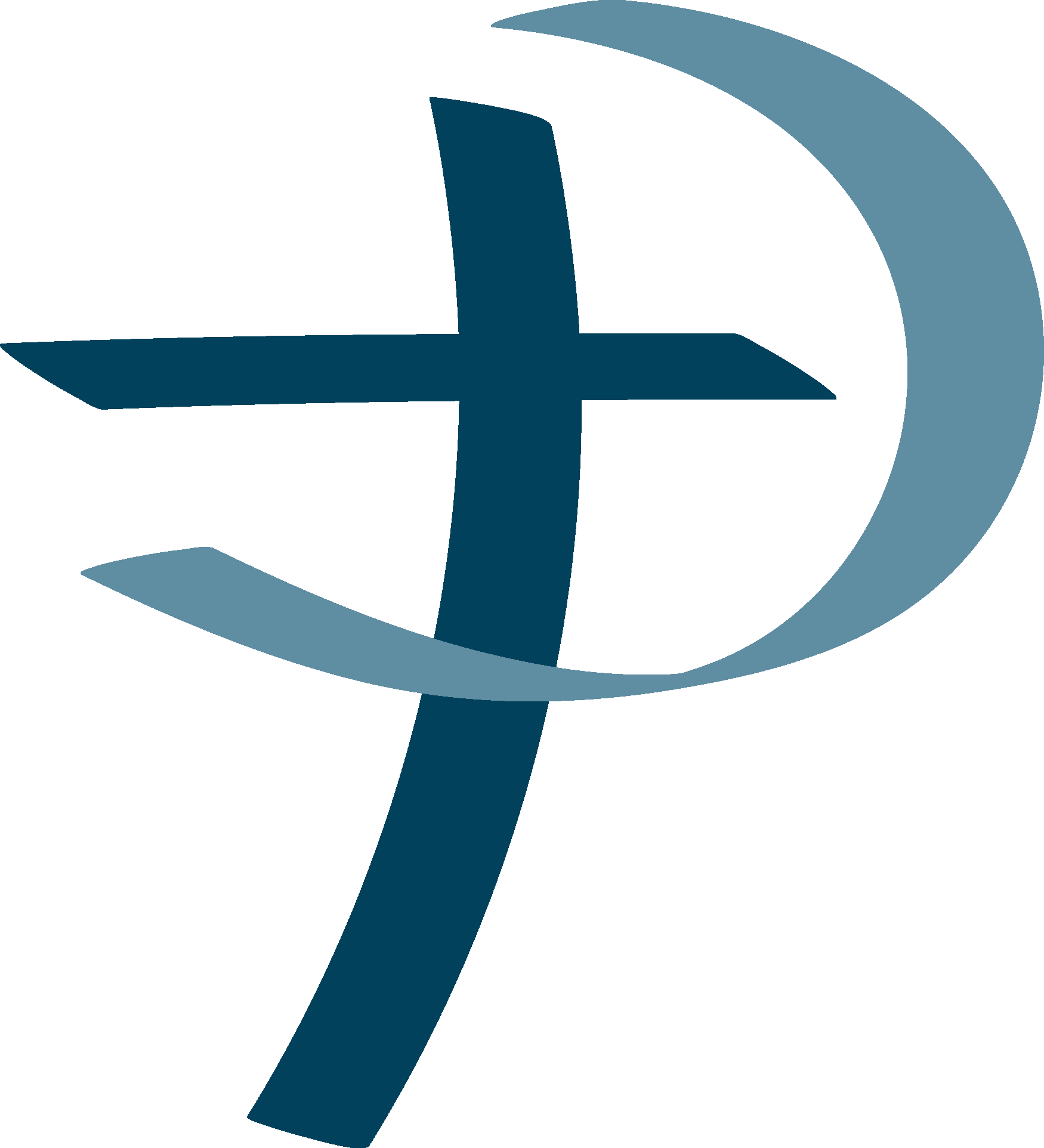 